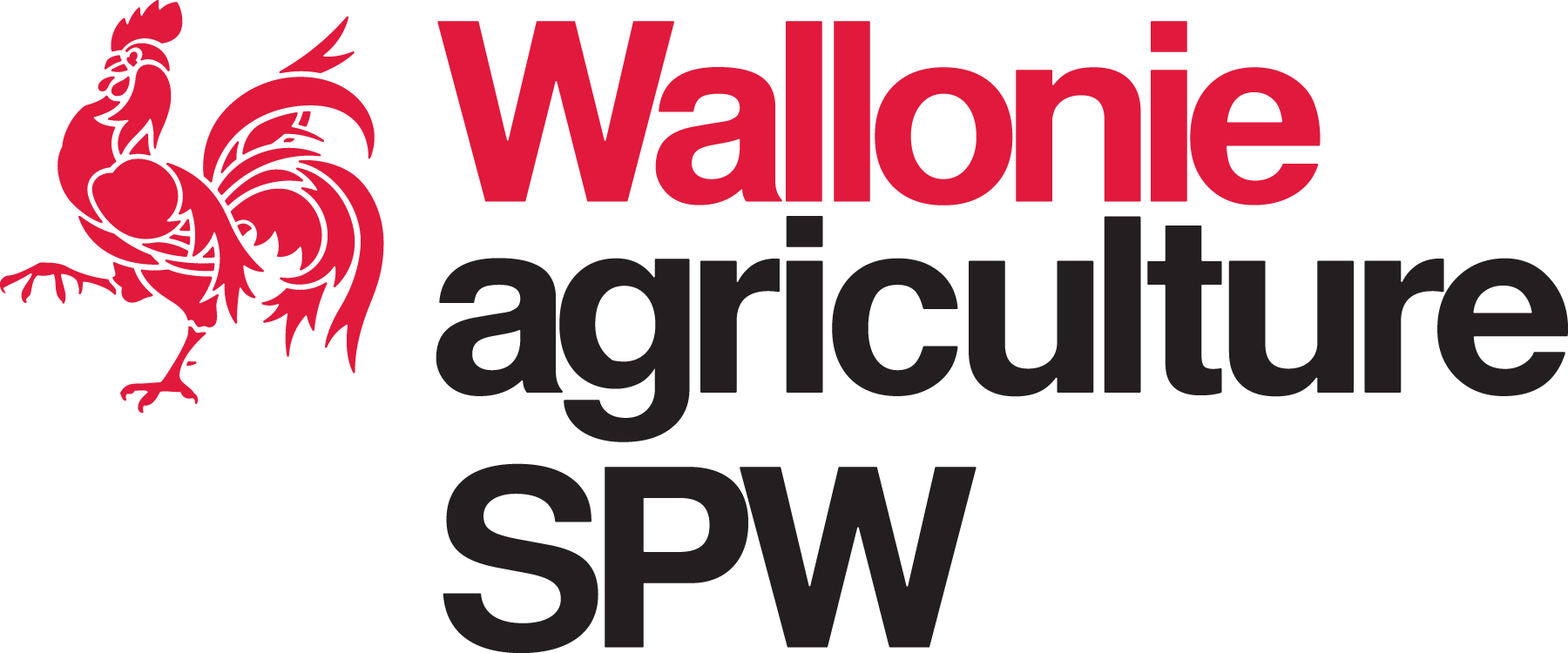 Formation en apicultureAppel à projets 2022Référentiel de compétencespour un coursd’apiculture de baseObjectifsLe présent référentiel de (connaissances et de) compétences définit les (connaissances et) compétences minimales à faire acquérir à de futurs apiculteurs dans le cadre d’un cours d’apiculture de base. Les particularités pédagogiques, philosophiques et techniques des uns et des autres ne sont pas prises en considération. Il appartient aux ruchers écoles de définir leur programme de cours. Il ne s’agit pas de dicter des règles de conduite ni d’uniformiser l’enseignement de l’apiculture en Wallonie dont chacun apprécie la riche variété. Il s’agit de répondre à la question suivante :Quelles sont les notions de base fondamentales, théoriques et pratiques, à enseigner dans une école d'apiculture pour permettre aux élèves apiculteurs d’élever des abeilles avec une autonomie satisfaisante?Ce référentiel, structuré en 8 catégories, établit une liste non hiérarchisée des savoirs et savoir-faire jugés indispensables.Chacune de ces catégories doit être traitée dans tout programme de cours, de manière cohérente et la plus complète possible.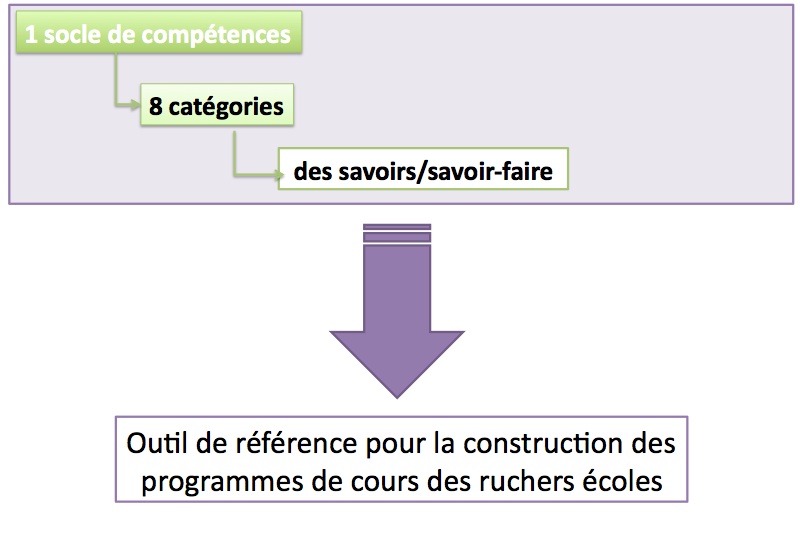 ProgrammeLe référentiel de compétences cherche à définir ce qu’il faut mettre à l’intersection de ces ensembles qui constituent les grands chapitres d’un programme apicole : 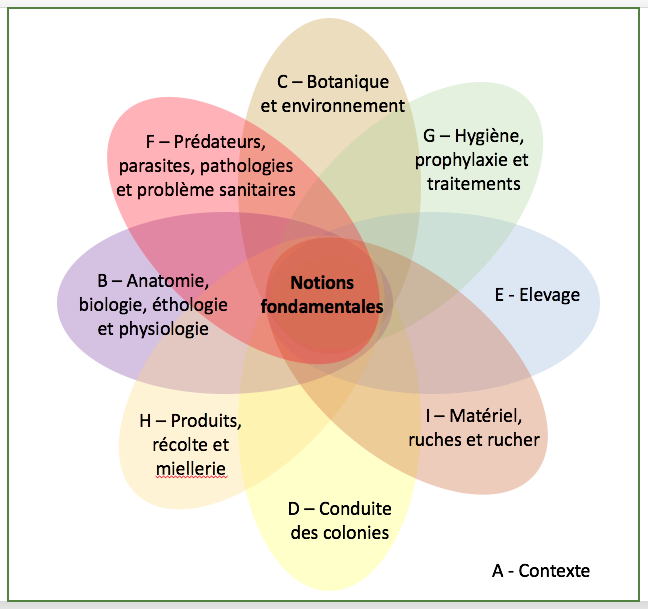 Pour rappel, la Région wallonne souhaite, via la formation en apiculture et en particulier les cours de base, développer une apiculture responsable (implantation et gestion citoyenne des ruchers, qualité des produits), crédible (hobbyistes au sens noble du terme), moderne (à la pointe des connaissances et techniques disponibles), durable (gestion sanitaire, renouvellement du cheptel, optimisation des apports écosystémiques et sociétaux), pour une partie professionnelle (visée économique). Les catégories « E - Elevage », « F - Prédateurs, parasites, pathologies et problèmes sanitaires », « G - Hygiène, prophylaxie et traitements » et « H - Produits, récolte et miellerie » revêtent donc une importance particulière et doivent être traitées avec le plus grand soin par les porteurs de projets de formation.La liste des items du référentiel de compétences a été établie en collaboration avec les ruchers-écoles wallons et est en accord avec les objectifs poursuivis par la Région wallonne en matière de développement de l’apiculture. Elle constitue une liste de compétences (comprendre, connaître, reconnaître, savoir exécuter, etc.) que tout candidat apiculteur doit avoir acquises à l’issue d’un cours subsidié et cautionné par la Région. Cette liste doit dont être couverte la plus exhaustivement possible par le contenu de tout cours prétendant à une subvention.Un référentiel n’est pas un « programme de cours ». Il n’est « qu’un » socle de compétences sur lequel les porteurs de projets sont censés se baser pour établir leur programme. Toute liberté est laissée aux équipes pédagogiques pour déterminer le contenu, la chronologie, la forme de leurs plages de cours, à condition qu’une majorité des items des référentiels de compétences se retrouvent d’une manière ou d’une autre, sur le fond, dans le programme du cours. Il ne s’agit pas pour le porteur de projet de recopier les items ni même de simplement les paraphraser. Les items doivent être déclinés, se fondre, de manière cohérente dans un programme. Ainsi, par exemple (voir la feuille « Exemple » du classeur Excel « 2022_Programme de cours_X.xlsx » figurant dans les documents de l’appel à projets 2022), les 3 items C-B1-T à C-B3-T figurant dans le référentiel pour un cours d’initiation dans la catégorie « B - Anatomie, biologie, éthologie » peuvent très bien faire l’objet d’un cours de 2 heures intitulé « l’abeille, un insecte social ». Il revient alors au porteur de projet (cela lui est clairement demandé) de faire figurer dans la présentation de son programme les 3 items C-B1-T, C-B2-T, C-B3-T au regard de l’intitulé de son cours de 2 heures. Ce faisant, il s’engage à traiter les 3 sujets sous son intitulé.Enfin, rien n’interdit d’inclure dans un programme de cours des compétences non reprises dans ces compétences de base. Ce seraient alors des compétences placées en dehors du noyau « notions fondamentales ».RemarquesCertaines activités comme les ateliers (partitions, cire, boîte à cadres) n’ont pas été reprises dans la liste des compétences puisqu’il ne s’agit pas de compétences mais de mise en œuvre de savoir-faire.Certaines techniques n’ont pas été non plus intégrées pour les mêmes raisons (« leurres de Nasanov », « Bee Boost », « cadre témoin ») : il ne s’agit pas de compétences. On peut toutefois sans problème les inclure dans un programme de cours.Un point « contexte » figure dans le référentiel ; les thèmes qui y apparaissent relèvent d’une information générale, voire de la culture générale (par ex. : « perspectives socio-économiques et historiques de l’apiculture ») ; elles doivent cependant être abordées, même si leur développement a toute sa place dans le cadre de conférences apicoles données par une section.De bonnes connaissances de base en élevage sont nécessaires pour envisager une apiculture moderne ; cette matière doit donc être traitée à part entière, tout en n’excluant pas qu’elle fasse l’objet, en plus, d’un cours de spécialisation. Des notions pointues comme le picking se doivent d’être abordées, avec pour objectif d’attiser la curiosité des élèves et de les inciter à aller plus loin, par exemple en s’inscrivant ultérieurement à un cours de spécialisation.Quant à « la transhumance », c’est une pratique apicole particulière dont on peut avoir connaissance sans en connaître à fond les principes dans un cours de base.Enfin, certaines suggestions vont de soi comme par exemple « réaliser une manutention ergonomique des ruches » et « vocabulaire et terminologie apicole » qui se rencontrent tous azimuts.Référentiel de compétences pour un cours d’apiculture de base (CB)Abréviations : T : Théorie ; P : PratiqueA - ContexteCB-A1-T	Perspectives socio-économiques et historiquesCB-A2-T	La structure du secteur apicole wallonCB-A3-T	Aides et sources d’informationB - Anatomie, biologie, éthologie, physiologieCB-B1-T	Connaître la morphologie externe de l’abeille mellifèreCB-B2-T	Connaître le système digestif de l’abeilleCB-B3-T	Connaître le système circulatoire de l’abeilleCB-B4-T	Connaître le système respiratoire de l’abeilleCB-B5-T	Connaître le système nerveux de l’abeilleCB-B6-T	Connaître le système glandulaire de l’abeille (glandes hypopharyngiennes, glande de – Nasanov, etc.)CB-B7-T	Connaître le mécanisme biologique de production de la cireCB-B8-T	Connaître les organes sensoriels (odorat, goût, vision, perceptions vibratoires)CB-B9-T	Connaître le système phéromonal (couvain, surface de pollen, etc.) : comportements déterminés par les odeursCB-B10-T	Connaître l’habitat naturel de la colonie (aspect physique et environnemental) ;CB-B11-T	Connaître les besoins alimentaires de la colonie et ses principales ressources ;CB-B12-T	Connaître l’organisation sociale de la colonie et l’organisation du travail des ouvrières ;CB-B13-T	Connaître la communication dans la société des abeilles ;CB-B14-T	Connaître le processus de défense du super organisme ;CB-B15-T	Savoir expliquer l’usage que les abeilles font des phéromones d’alerte et les conséquences sur la gestion des abeilles ;CB-B16-T	Connaître les principes de base de la thermorégulation.CB-B17-T	Savoir expliquer le comportement de mise en grappe des abeilles en hiver ;CB-B18-T	Connaître le mode de reproduction de l’abeille à l’échelle de l’individu et de la colonie ; CB-B19-T	Connaître les différentes étapes de l’évolution du couvain ;CB-B20-T	Savoir décrire les facteurs influençant la ponte de la reine (cycle de la colonie) ;CB-B21-T	Connaître la période de développement des individus des différentes castes et leur espérance de vie en fonction du cycle de la colonie ;CB-B22-T	Savoir expliquer la variation saisonnière du nombre d’abeilles dans la colonie dans le cycle annuel et les phases de développement de la colonie au cours de l’année ;CB-B23-T	Savoir expliquer l’effet des conditions météorologiques sur une colonie d’été et sur son alimentation ;CB-B24-TP	Savoir reconnaître les différents types de cellules royales et la raison de leur présence ;CB-B25-T	Connaître les règles du bee-space et sa nécessité.C - Botanique et environnementCB-C1-T	Connaître les espèces d’abeilles (genre Apis)CB-C2-T	Connaître la définition du nectar et la manière dont il est récolté et transformé par les abeillesCB-C3-T	Connaître la définition du pollen et pourquoi il est utile à la colonieCB-C4-T	Les fleurs mellifères : savoir identifier la flore pollinifère et nectarifère localeCB-C5-T	Savoir évaluer l’apport nectarifère et pollinifère dans l’environnement du rucherCB-C6-T	Les fleurs mellifères et la conduite apicole : savoir identifier les phénophasesCB-C7-T	Connaître la définition de la propolis et en quoi elle est utile à la colonieD - Conduite des coloniesCB-D1-T	Connaître les symptômes des allergies aux piqûres d’hyménoptères (choc anaphylactique, etc.)CB-D2-T	Connaître le cycle de travail annuel en apicultureCB-D3-P	Savoir analyser l’activité des abeilles au trou de vol et en tirer les conséquences sur l’état de santé et de vitalité de la colonieCB-D4-P	Savoir renouveler/nettoyer les planchersCB-D5-TP	Savoir observer un tiroir et identifier ce que l’on peut y voirCB-D6-TP	Savoir déterminer les moments où une visite de la colonie est nécessaireCB-D7-TP	Savoir nourrir les colonies (quand et avec quoi)CB-D8-P	Connaître les principes de la stimulation des colonies et la mettre en pratiqueCB-D9-P	Savoir ouvrir une colonie et manipuler les cadresCB-D10-P	Savoir débarrasser un cadre des abeillesCB-D11-P	Savoir faire des observations pertinentes sur la nature et l’état des cadres observésCB-D12-P	Savoir choisir les cadres à retirer d’une rucheCB-D13-TP	Savoir déterminer le moment où il faut agrandir la colonieCB-D14-TP	Savoir prévenir l’essaimageCB-D15-P	Savoir introduire des cires gaufrées (où et quand)CB-D16-P	Savoir filer les cadres et fixer les feuilles de cire gaufréeCB-D17-P	Savoir déterminer si la reine est présenteCB-D18-P	Savoir déterminer si la ponte de la reine est correcteCB-D19-P	Savoir trouver la reine et la marquerCB-D20-TP	Savoir introduire une reine (au moins une méthode)CB-D21-P	Savoir évaluer la force de la colonie et reconnaître les colonies faiblesCB-D22-TP	Savoir reconnaître les signes d’une colonie bourdonneuseCB-D23-TP	Savoir reconnaître la présence d’ouvrières pondeusesCB-D24-P	Savoir réunir deux colonies (au moins une méthode)CB-D25-P	Savoir récolter un essaimCB-D26-P	Savoir enrucher un essaimCB-D27-T	Savoir ajouter des hausses à bon escientCB-D28-P	Savoir utiliser une grille à reineCB-D29-TP	Connaître les signes qui indiquent qu’il est temps d’enlever les hausses et récolter le mielCB-D30-P	Savoir utiliser un chasse-abeillesCB-D31-P	Savoir faire lécher les hausses et les stocker dans de bonnes conditionsCB-D32-T	Connaître les dangers du pillage et les bonnes pratiques pour l’éviterCB-D33-P	Savoir évaluer l’état des réserves alimentaires des colonies en fin de saisonCB-D34-P	Savoir préparer les colonies pour un bon hivernageCB-D35-T	Connaître les bonnes pratiques de déplacement des colonies d’abeillesE - ElevageCB-E1-T	Connaître les abeilles d’élevageCB-E2-T	Connaître les bases de génétique apicoleCB-E3-PT	Savoir multiplier les coloniesCB-E4-T	Connaître la notion d’essaimage artificielCB-E5-PT	Savoir identifier une ruche en fièvre d’essaimageCB-E6-P	Savoir nourrir (stimulation)CB-E7-PT	Savoir diviser une colonieCB-E8-P	Savoir constituer des nucleiCB-E9-P	Savoir nourrir les nucleiCB-E10-T	Connaître le matériel d’élevageCB-E11-PT	Savoir planifier l’élevage (calendrier)CB-E12-PT	Savoir orpheliner une colonieCB-E13-P	Savoir détruire les cellules de sauvetéCB-E14-P	Savoir faire un pickingCB-E15-P	Savoir protéger les cellules royalesCB-E16-PT	Savoir introduire une reineF - Prédateurs, parasites, pathologies et problèmes sanitairesCB-F1-T	Connaître les principaux prédateurs de l’abeilleCB-F2-T	Savoir distinguer frelons européens et frelons asiatiques ; connaître la biologie du frelon asiatique, son impact, les moyens de détectionCB-F3-T	Avoir une bonne connaissance des parasites (Varroa destructor, Aethina tumida, fausse teigne, etc.)CB-F4-T	Savoir identifier la loque européenne : symptômes, impact, diagnosticCB-F5-T	Savoir identifier la loque américaine : symptômes, impact, diagnosticCB-F6-T	Savoir identifier le couvain plâtré : symptômes, impact, diagnosticCB-F7-T	Savoir identifier la nosémose : symptômes, impact, diagnosticCB-F8-T	Savoir identifier l’acariose : symptômes, impact, diagnosticCB-F9-T	Savoir identifier maladies virales : symptômes, impacts, diagnosticsCB-F10-P	Savoir distinguer un couvain sain d’un couvain suspectCB-F11-T	Connaître les signes qui suggèrent un cas d’empoisonnementCB-F12-T	Dépérissements et mortalités inexpliquées : connaître les causes soupçonnées (contaminants environnementaux, virus, appauvrissement du milieu, etc.)G - Hygiène, prophylaxie et traitementsCB-G1-T	Connaître la législation en matière de santé animaleCB-G2-TP	Savoir pourquoi se déclarer à l’AFSCA (partie santé animale)CB-G3-T	Connaître les risques liés à l’importation de matériel, d’essaims, de reines, de couvain, de paquets d’abeilles dans un rucherCB-G4-T	Connaître les règles d’hygiène de base (effets personnels, matériel apicole, etc.) pour éviter les dangers d’ordre sanitaireCB-G5-T	Savoir décrire les procédures nécessaires pour éviter ou réduire la transmission des maladies infectieusesCB-G6-T	Connaître les mesures qui doivent être prises pour se conformer aux exigences légales si une maladie du couvain est suspectéeCB-G7-T	Connaître les actions à prendre en cas d’empoisonnement (méthode de prélèvement d’échantillons et leur conditionnement pour qu’ils soient exploitables)CB-G8-T	Connaître les méthodes de lutte contre les pathologies et le frelon asiatiqueCB-G9-P	Savoir effectuer un suivi des populations de varroas et de leur mortalité naturelleCB-G10-T	Connaître les méthodes de lutte contre varroaCB-G11-T	Connaître les méthodes alternatives de lutte contre varroaCB-G12-P	Savoir appliquer les méthodes de lutte contre varroa et administrer les produits de traitement CB-G13-P	Etre capable de conserver les cadres dans de bonnes conditions (fausse teigne)H - Produits, récolte et miellerieCB-H1-T	Connaître la législation en matière de sécurité alimentaireCB-H2-P	Savoir pourquoi se déclarer à l’AFSCA (partie sécurité alimentaire)CB-H3-T	Connaître le Guide des bonnes pratiques apicolesCB-H4-T	Connaître les règles d’hygiène de base (effets personnels, matériel apicole, etc.) pour éviter les dangers d’ordre alimentaireCB-H5-P	Connaître le matériel de miellerieCB-H6-TP	Savoir respecter les règles d’hygiène en miellerieCB-H7-P	Savoir utiliser le matériel d’extractionCB-H8-P	Savoir utiliser un réfractomètreCB-H9-T	Connaître les critères de qualité d’un miel et les paramètres susceptibles de porter atteinte à sa qualitéCB-H10-P	Savoir préparer le miel avant la mise en potsCB-H11-T	Connaître la législation relative à l’étiquetage des pots de mielCB-H12-T	Connaître la législation relative à la commercialisation (vente, TVA, etc.)CB-H13-T	Savoir valoriser le miel (analyses, signes de qualité, marketing, distribution, etc.)CB-H14-T	Connaître les méthodes de récolte du pollen et son conditionnement (tri, séchage ou congélation)CB-H15-P	Etre capable de récupérer et valoriser la cireCB-H16-T	Connaître les méthodes de récolte de la propolis et son conditionnement (filtration, mise en solution alcoolique)I - Matériel, ruches et rucherCB-I1-T	Installer un rucher : connaître les exigences légalesCB-I2-T	Installer un rucher : connaître les critères physiques à prendre en compteCB-I3-P	Savoir comment éviter que les abeilles ne gênent le voisinageCB-I4-T	Savoir expliquer la fonction des différentes parties d’une ruche moderneCB-I5-T	Savoir identifier les principaux types de ruchesCB-I6-P	Savoir préparer et entretenir une rucheCB-I7-P	Savoir utiliser l’équipement nécessaire pour visiter une colonie d’abeillesCB-I8-P	Savoir allumer un enfumoir et s’en servir à bon escientCB-I9-P	Savoir stocker le matériel correctement (hausses, cadres, etc.)CB-I10-P	Savoir tenir un carnet de suivi des visites et un registre apicoleCB-I11-P	Avoir des notions de comptabilité apicole